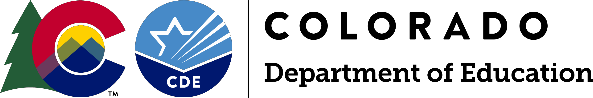 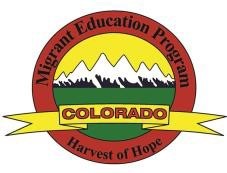 Migrant Education Program (MEP): Regional Directors MEP REGIONNAME/ TITLEADDRESSPHONE NUMBERE-MAILNorthern Maria Castillo Director Centennial BOCES 2020 Clubhouse Dr. Greeley, CO 80634Office: 970-352-7404 ext. 1110 Cell: 970-405-4451 mcastillo@cboces.org Metro Guillermo Barriga Coordinator 14261 E. 4th. Ave.,Suite 6-125Aurora, CO 80011Office: 303-365-5817 Cell: 720-810-6700 gbarriga@aurorak12.org Southeast Manuel Calderon Director 24951 Hwy 50 East Pueblo, CO 81006Office: 719-295-6542 Cell: 719-671-4663 mcalderon@district70.org Southwest Esmeralda Martinez Director Adams State University 1424 Second StreetAlamosa, CO 81101Office: 719-587-7635 Cell: 719-480-1015 etmartinez@adams.edu West Central Koreeña Montoya Director Basil T. Knight Center 596 North Westgate Dr. Grand Junction, CO81505Office: 970-254-5495 X- 12114 Cell: 970-312-7763 Koreena.Montoya@d51schools.org 